V sobotu 2. března 2019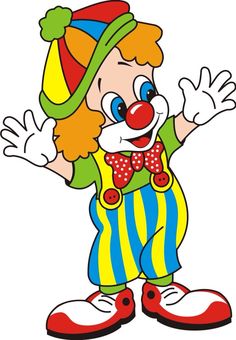 projde obcí Rozseč a Borovníkza doprovodu muziky        MASOPUSTNÍ PRŮVOD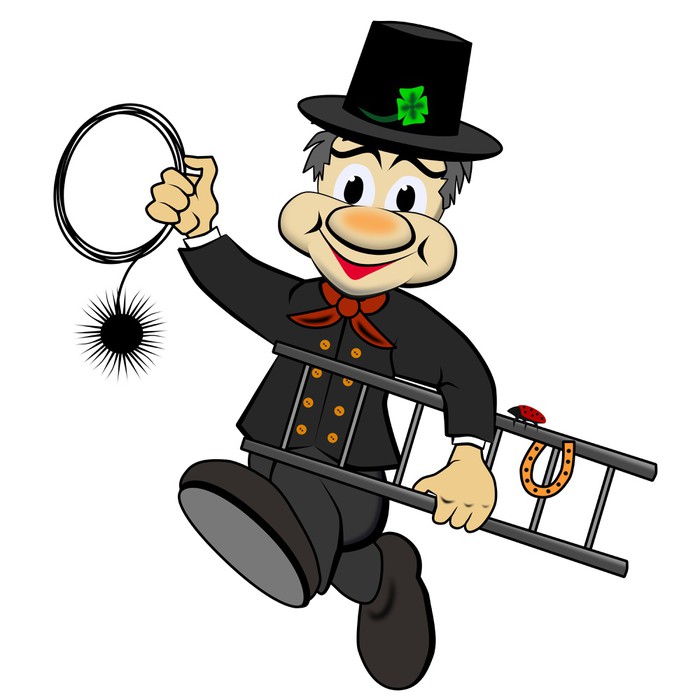 Sraz účastníků průvodu je v 11. °° hodin u OÚ  v Rozseči. Přidejte se k nám!  Masky vítány. 